Aquarium du LimousinHet Aquarium van Limousin is de thuis voor meer dan 300 vissoorten van over de hele wereld!

Het Aquarium van Limousin ligt op een uitzonderlijke site: een voormalig ondergronds waterreservoir uit de vorige eeuw.
Ontdek meer dan 300 vissoorten van over de hele wereld in aquariums met een totaal van 100.000 liter water onderverdeeld in 3 secties: zoete Europese wateren, tropisch zoet water en zeewater van de koraalriffen.
U gaat door een tentoonstelling van 600 m 2 ! 

Tarieven:Volwassenen: 6,50 euroKinderen (3 tot 12 jaar): 4,50 euro.Groot gezin: 3de kind gratisOpeningsuren:Het aquarium is geopend elke dag van het jaar (zondag en feestdagen inbegrepen) van 10.30 uur tot 18.30 uur zonder onderbreking.
Gesloten op 25 December en 1 januari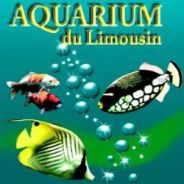 Aquarium du Limousin 2 Bd Gambetta87000 LimogesTél. 05 55 33 42 11Vertrekadres: Bellac (F, 87300)Bestemming: Limoges (F, 87***)Afstand: 40.0 km Reistijd:0:35